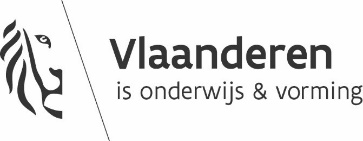 Bijlage 1: Sjabloon aanvraagformulier Standaard aanvraagformulier in te vullen door de universiteit of het consortium dat de aanvraag indient. Dit aanvraagformulier moet worden opgesteld overeenkomstig onderstaand model.   Aanvraagformulier tot erkenning en betoelaging als steunpunt voor het thema “Ontwikkeling van gestandaardiseerde, genormeerde en gevalideerde net- en koepeloverschrijdende toetsen in Vlaanderen” OFWEL (ingeval indiener één universiteit is): De ondervermelde universiteit, en in bijzonder ondervermelde entiteit(en) binnen de universiteit,  OFWEL (ingeval aanvrager een consortium van hoger onderwijsinstellingen is): Het consortium van de ondervermelde hoger onderwijsinstellingen, en in bijzonder ondervermelde entiteiten binnen de hoger onderwijsinstellingen,  dient bij deze een aanvraag in tot erkenning en betoelaging als steunpunt voor het thema toetsontwikkeling Hiervoor zal bijkomend (eventueel) beroep worden gedaan op de volgende partners: Naam van de instelling:…………………………………………………………….. Adres: ……………………………………………………………………………………...  	 ……………………………………………………………………………………...………. Naam van de instelling:……………………………………………………………….. Adres: ……………………………………………………………………………………...  	 ……………………………………………………………………………………...………. Naam van de instelling:………………………………………………………………….. Adres: ……………………………………………………………………………………...  	 ……………………………………………………………………………………...………. Naam van de instelling:………………………………………………………………….. Adres: ……………………………………………………………………………………...  	 ……………………………………………………………………………………...………. Naam van de instelling:………………………………………………………………….. Adres: ……………………………………………………………………………………...  	 ……………………………………………………………………………………...………. Als promotor-coördinator (één van de promotoren die fungeert als aanspreekpunt en contactpersoon voor het steunpunt) voor de aanvrager werd aangeduid: Opgemaakt te……………………………….., op ………..…………………………… De rector van de indienende universiteit, Naam 	van 	de inschrijvende universiteit Adres 	van 	de inschrijvende universiteit Deelnemende Entiteit(en) binnen de inschrijvende universiteit Entiteit 1 Entiteit 1 Deelnemende Entiteit(en) binnen de inschrijvende universiteit Naam en adres van de entiteit Deelnemende Entiteit(en) binnen de inschrijvende universiteit Naam van het lid van het ZAP dat als promotor van de entiteit optreedt   Deelnemende Entiteit(en) binnen de inschrijvende universiteit Entiteit 2 Entiteit 2 Deelnemende Entiteit(en) binnen de inschrijvende universiteit Naam en adres van de entiteit Deelnemende Entiteit(en) binnen de inschrijvende universiteit Naam van het lid van het ZAP dat als promotor van de entiteit optreedt   Deelnemende Entiteit(en) binnen de inschrijvende universiteit Entiteit 3 Entiteit 3 Deelnemende Entiteit(en) binnen de inschrijvende universiteit Naam en adres van de entiteit Deelnemende Entiteit(en) binnen de inschrijvende universiteit Naam van het lid van het ZAP dat als promotor van de entiteit optreedt   Hoger onderwijsinstelling 1 Hoger onderwijsinstelling 1 Hoger onderwijsinstelling 1 Hoger onderwijsinstelling 1 Naam 	van 	de inschrijvende universiteit Naam 	van 	de inschrijvende universiteit Adres 	van 	de inschrijvende universiteit Adres 	van 	de inschrijvende universiteit Deelnemende Entiteit(en) binnen de inschrijvende universiteit Entiteit 1 Entiteit 1 Deelnemende Entiteit(en) binnen de inschrijvende universiteit Naam en adres van de entiteit Deelnemende Entiteit(en) binnen de inschrijvende universiteit Naam van het lid van het ZAP dat als promotor van de entiteit optreedt   Deelnemende Entiteit(en) binnen de inschrijvende universiteit Entiteit 2 Entiteit 2 Deelnemende Entiteit(en) binnen de inschrijvende universiteit Naam en adres van de entiteit Deelnemende Entiteit(en) binnen de inschrijvende universiteit Naam van het lid van het ZAP dat als promotor van de entiteit optreedt   Deelnemende Entiteit(en) binnen de inschrijvende universiteit Entiteit 3 Entiteit 3 Deelnemende Entiteit(en) binnen de inschrijvende universiteit Naam en adres van de entiteit Deelnemende Entiteit(en) binnen de inschrijvende universiteit Naam van het lid van het ZAP dat als promotor van de entiteit optreedt   Hoger onderwijsinstelling 2Naam 	van inschrijvende universiteit de Adres 	van inschrijvende universiteit de Deelnemende Entiteit(en) binnen de inschrijvende universiteit Entiteit 1 Entiteit 1 Deelnemende Entiteit(en) binnen de inschrijvende universiteit Naam en adres van de entiteit Deelnemende Entiteit(en) binnen de inschrijvende universiteit Naam van het lid van het ZAP dat als promotor van de entiteit optreedt   Entiteit 2 Entiteit 2 Entiteit 2 Naam en adres van de entiteit Naam en adres van de entiteit Naam van het lid van het ZAP dat als promotor van de entiteit optreedt   Naam van het lid van het ZAP dat als promotor van de entiteit optreedt   Entiteit 3 Entiteit 3 Entiteit 3 Naam en adres van de entiteit Naam en adres van de entiteit Naam van het lid van het ZAP dat als promotor van de entiteit optreedt   Naam van het lid van het ZAP dat als promotor van de entiteit optreedt   Hoger onderwijsinstelling 1Naam 	van inschrijvende universiteit de Adres 	van inschrijvende universiteit de Deelnemende Entiteit(en) bin de inschrijvende universiteit Entiteit 1 Entiteit 1 Entiteit 1 Entiteit 1 Deelnemende Entiteit(en) bin de inschrijvende universiteit Naam en adres van de entiteit Naam en adres van de entiteit Deelnemende Entiteit(en) bin de inschrijvende universiteit Naam van het lid van het ZAP dat als promotor van de entiteit optreedt   Naam van het lid van het ZAP dat als promotor van de entiteit optreedt   Deelnemende Entiteit(en) bin de inschrijvende universiteit Entiteit 2 Entiteit 2 Entiteit 2 Entiteit 2 Deelnemende Entiteit(en) bin de inschrijvende universiteit Naam en adres van de entiteit Naam en adres van de entiteit Deelnemende Entiteit(en) bin de inschrijvende universiteit Naam van het lid van het ZAP dat als promotor van de entiteit optreedt   Naam van het lid van het ZAP dat als promotor van de entiteit optreedt   Deelnemende Entiteit(en) bin de inschrijvende universiteit Entiteit 3 Entiteit 3 Entiteit 3 Entiteit 3 Deelnemende Entiteit(en) bin de inschrijvende universiteit Naam en adres van de entiteit Naam en adres van de entiteit Deelnemende Entiteit(en) bin de inschrijvende universiteit Naam van het lid van het ZAP dat als promotor van de entiteit optreedt   Naam van het lid van het ZAP dat als promotor van de entiteit optreedt   Naam coördinator promotor-Functie  Coördinaten  